Mark Mayer Opening Day RaceMay 8, 2016Classes and Class FlagsClassClass TypeClass FlagClass Flag IllustrationCourse Readerboard Row1           J-22Numeral Pennant 1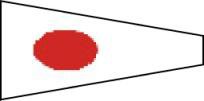 Top2          PHRFNumeral Pennant 2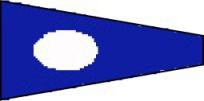 Middle3          PHRF Numeral Pennant 3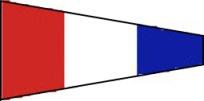               Middle4Cruiser - RacerNumeral Pennant 4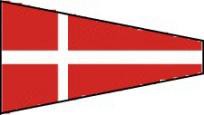               Bottom